DOSSIER DE DEMANDE DE SUBVENTIONAnnée 2023NOM DE LA STRUCTURE :     ____________________________________________________________________________________Veuillez cocher la case correspondant à votre situation : Première demande Renouvellement d’une demandeVotre association a un caractère (ne cochez qu’une seule case) : Avez-vous déposé une demande de subvention auprès de ces personnes publiques ? Ce dossier est une adaptation du formulaire CERFA n° 12156*02Informations préalablesQu’est-ce que le dossier commun de demande de subvention ?Le dossier commun de demande de subvention est un formulaire simplifié destiné à toutes les associations désireuses d’obtenir une subvention. Il concerne le financement du fonctionnement des opérations soutenues dans le cadre de la politique culturelle communautaire. Il ne concerne pas les financements imputables sur la section d’investissement. Informations de nature juridique La loi n°2014-856 du 31 juillet 2014 en son article 59 stipule que « Constituent des subventions, au sens de la présente loi, les contributions facultatives de toute nature, valorisées dans l'acte d'attribution, décidées par les autorités administratives et les organismes chargés de la gestion d'un service public industriel et commercial, justifiées par un intérêt général et destinées à la réalisation d'une action ou d'un programme de l’activité d'investissement, à la contribution au développement d'activité ou au financement global de l'activité de l'organisme de droit privé bénéficiaire. Ces actions, programme de l’activités ou activité sont initiés, définis et mis en œuvre par les organismes de droit privé bénéficiaires. Ces contributions ne peuvent constituer la rémunération de prestations individualisées répondant aux besoins des autorités ou organismes qui les accordent ». « Toute association, œuvre ou entreprise ayant reçu une subvention peut être soumise au contrôle des délégué·es de la collectivité qui l’a accordée. Tous groupements, associations, œuvres ou entreprises privées qui ont reçu dans l’année en cours une ou plusieurs subventions sont tenues de fournir à l’autorité qui a mandaté la subvention une copie certifiée de leur budget et de leurs comptes de l’exercice écoulé, ainsi que tous les documents faisant connaître le résultat de leur activité ». L’attribution de subvention entraîne dès lors un double contrôle : d’une part, de Valenciennes Métropole (article L 1611-4 du Code général des collectivités territoriales) et d’autre part, de la Chambre Régionale des Comptes (notamment pour un concours financier supérieur à 1 500 €, article L 211-4 du Code des juridictions financières). Une subvention n’est pas un droit et l’octroi antérieur d’une subvention annuelle ne confère aucun droit à son renouvellement. Ce principe est dégagé par une jurisprudence constante.  La structure doit utiliser la subvention pour l’affectation précisée dans la délibération communautaire et la convention afférente. Si ce n’est pas le cas, Valenciennes Métropole serait fondée à demander le remboursement total ou partiel de la subvention (loi n° 96-314 du 12 avril 1996).La structure ne peut reverser la subvention à d’autres organismes, sauf décision expresse de Valenciennes Métropole (décret-loi du 2 mai 1938).L’attribution de subvention supérieure à 23 000 € entraîne l’obligation d’établir une convention avec Valenciennes Métropole (loi n°2000-321 du 12 avril 2000), étant précisé qu’une convention est exigée par Valenciennes Métropole quel que soit le montant de la subvention accordée.Informations de nature comptable Toute association doit transmettre un compte-rendu financier de son action dans les 6 mois suivants la fin de l’exercice pour lequel la subvention a été attribuée, même si le renouvellement n’est pas demandé. Ces documents comptables doivent être conformes au plan comptable associatif (Circulaire Ministérielle du 16/01/2007).L’attribution de subvention supérieure à 23 000 € entraîne l’obligation pour la structure d’adopter une présentation comptable conforme au plan comptable général associatif (cf. le règlement n°99-01 du 16 février 1999 du Comité de la réglementation comptable). L’attribution de subvention supérieure à 75 000 € ou correspondant à plus de 50 % du budget de la structure, entraîne contractuellement l’obligation pour la structure d’établir un bilan et un compte de résultat certifiés conformes (Loi 92-125 du 06/02/1992).Toute association recevant au moins un montant annuel de subventions publiques de 153.000€ doit établir un bilan, un compte de résultat et une annexe, nommer un·e commissaire aux comptes et un·e suppléant·e, et déposer ces documents à la Préfecture du siège social de l’organisme. Enfin, elle doit assurer la publicité de ses comptes annuels et du rapport du commissaire aux comptes sur le site internet de la Direction des Journaux Officiels (loi 93-122 du 29/01/1993, Décret n°2006-335 du 21/03/2006 et Décret n°2009-540 du 05/05/2009).Toute association ayant reçu dans l’année une subvention est tenue de fournir à Valenciennes Métropole une copie certifiée conforme de son budget, de ses comptes de l’exercice écoulé, ainsi que tout document faisant apparaître les résultats de son activité. Dès lors qu’il s’agit d’une subvention affectée à un programme de l’activité déterminé, elle doit par ailleurs produire un compte-rendu financier de cette opération.Le refus de communiquer des pièces comptables justificatives et/ou l’insuffisance des  renseignements fournis par la structure peut entraîner la suppression de la subvention ou son remboursement (décret-loi du 2 mai 1938).Informations de nature administrative Toute demande de subvention doit être adressée à l’attention de Monsieur le Président de Valenciennes Métropole.Toute demande de subvention doit être adressée avant le 30 Novembre de l’année N-1. La décision attributive de subvention est prise par le Bureau Communautaire de Valenciennes-métropole, après avis de la commission compétente.Informations pratiquesComment se présente le dossier unique de demande de subvention ?Le dossier est constitué du document ci-dessous et des deux budgets suivants (sur le modèle  ci-joint) :Budget général prévisionnel de la structure 2023 Compte de résultat de la structure 2022Fiche n°  1 : Dossier de présentation de la structure Pour recevoir la subvention, vous devez disposer d’un numéro SIRET et d’un numéro de récépissé en préfecture qui constituera un identifiant dans vos relations avec les services administratifs. Si vous n’en avez pas, il vous faut dès maintenant en faire la demande à la direction régionale de l’INSEE. Cette démarche est gratuite, sur envoi de la copie des statuts et de l’extrait de parution au Journal Officiel à l’INSEE Haut de France, Service Statistique / Répertoire SIRENE, 130 avenue J.F Kennedy - 59034 - Lille cedex. Lien internet : http://www.insee.fr/fr/bases-de-donnees/default.asp?page=sirene.htmFiche n° 2 : Dossier de présentation du programme d’activité 2023Une fiche doit être remplie par programme d’activité pour lequel vous sollicitez une subvention, quelle qu’en soit la nature (programme d’activité, festival, action culturelle intercommunale participative). Les demandes de subvention au titre du programme d’activité sont exclusives.Les programmes d’activité doivent impérativement être engagés en 2023.Fiche n° 3 : Bilan provisoire ou définitif du programme d’activité 2022 (en cas de reconduction) A remplir uniquement s’il n’a pas encore été envoyé à ce jour. Fiche n° 4 : Pièces à joindre au dossier La liste des pièces demandées est  indispensable à l’instruction de la demande de subvention.Fiche n° 5 : Attestation sur l’honneur Cette fiche permet au représentant légal de la structure, ou à son mandataire de signer la demande de subvention et d’en préciser le montant. Votre demande ne pourra être prise en compte que si cette fiche est complétée et signée. Pour toute demande d’information complémentairevous pouvez joindre le service cultureau 03 27 096 318 ou à culture@valenciennes-metropole.fr1 - DOSSIER DE PRESENTATIONDE LA STRUCTURE1-2. Présentation générale de la structureA - Identification de la structure Nom statutaire de votre association (remplir en majuscules) :	Sigle :	Objet statutaire (tel que figurant sur les derniers statuts) :	Numéro SIRET : ................................................. Numéro de récépissé en Préfecture : …………………….Date de récépissé en Préfecture : ……… / ……… / …….(Si vous ne disposez pas de ces numéros, voir p 3 « Informations pratiques ») B - Adresse du siège social de la structure Adresse de son siège social :	Code postal :	Commune :	Téléphone :	Courriel : …………………………………………………..@........................................Adresse site internet (le cas échéant) : …………………………………………………….	Adresse de correspondance, si différente : 	Code postal :	Commune : 	C – Représentants·es de la structure Indiquer si des membres du bureau ou du conseil d’administration disposent  d’un mandat de conseiller·ère communautaire à Valenciennes Métropole. Si oui, indiquer leurs noms et prénoms ci-dessous :Nom - Prénom - Fonction : 	…………………………………………………………………Nom - Prénom - Fonction : 	…………………………………………………………………D - Personne chargée du dossier de demande de subvention au sein de la structure Nom : 	 Prénom :	Fonction : 	Téléphone : 	Courriel : …………………………...@	 Sexe (f /h) :………………………………….E – Description de l’objet social de la structure …………………………………………………………...…………………………………………………………………………………………………………………………...………………………………………………………………………… ………………………………………………………...……………………………………………………………………… ……………………………………………………...………………………………………………………………………… F - Identités et adresses des structures associatives ou relevant du secteur marchand avec lesquelles la structure est liée (un organigramme peut être joint pour décrire ces relations) Associations : ………………………………………………………...……………………………………………………………………… Autres établissements : ……………………………………………….…………………………………………………………………………….….  1-2. Présentation du fonctionnement de la structureA - Renseignements administratifs et juridiques Votre association dispose-t-elle d’agrément(s) administratif(s) ?  Si oui, précisez le(s)quel(s) : Votre association est-elle reconnue d’utilité publique ? Si oui, précisez la date de publication au Journal Officiel :    …. / …. / ……..Votre association dispose-t-elle d’un∙e commissaire aux comptes ou d’un·e expert·e-comptable ? Si oui, précisez : Votre association est-elle affiliée à un réseau, une fédération ou une union ? Si oui, indiquez le nom complet (ne pas utiliser de sigle) : ……………………………………………….………………………………………………………………………………………………………………………………………………………………………………………………Votre association bénéficie-t-elle d’un label ? Si oui, indiquez le nom complet et l’organisme (ne pas utiliser de sigle) : ……………………………………………….…………………………………………………………………………………………………………………………………………………………………………Votre association dispose-t-elle d’une Licence Entrepreneur de spectacle ? Si oui, précisez : N° ou date de demande : ……………….		Date de caducité : ………………….(Le cas échéant, joindre la demande de renouvellement. Pour mémoire, la licence est renouvelable tous les 3 ans)B - Renseignements concernant les ressources humaines Adhérent·es de la structure : Nombre d’adhérent·es de la structure : .............................. (À jour de la cotisation statutaire au 31 décembre de l’année écoulée)Montant de la cotisation annuelle : ...........................................€Moyens humains de la structure : Nombre de bénévoles : ............................Nombre de salarié∙es permanent∙es : ............................Nombre de salarié∙es permanent∙es en équivalent temps plein travaillé ...........................1-3. Budget prévisionnel 2023 de la structureBudget comptable et analytique prévisionnel de la structure pour l’exercice à venir.(Dates de début et de fin d’exercice comptable à préciser si différentes de l’année civile)Le modèle qui est fourni en pièce jointe est imposé pour toute demande supérieure à 23 K€. Pour les demandes inférieures, un document simplifié peut être transmis./!\  Pièce jointe à compléter et à joindre impérativement à la présente demandeMontant du budget prévisionnel 2023 de la structure : ………………………… €     HT      TTC2 – DOSSIER DE PRESENTATION DU PROGRAMME D’ACTIVITE 20232-1. Description du programme d’activitéA – Personne en charge de la direction de la structure Nom :	Prénom : 	Téléphone :	Courriel : ……………………………@	Sexe (f/h) :………….. B – Présentation du programme d’activité  (D’autres documents, supports de communication, … peuvent être joints au dossier) Quels sont les objectifs généraux du programme d’activité ? ……………………..……………………………………………...………………………………………………………….……………………………………………………………...…………………………………………………………………………………………………………………………………...……………………………………………………………………………………………………………………………………………………………………………...…………………A quels besoins cela répond-il ? ……………………………………………………………………………...………………………………………………………………………………………………………………………...…………………………………………………………………………………………………………………………………...……………………………………………………………………………………………………………………………………………………………………...………………………………………………………………………………………………………………………………...………………………………………………………………………………………………………………………………...…………………Qui a identifié ces besoins ? (la structure, les usager·es, …) ……...……………………………………….…..…………………………………………………………………………………………………………………………………………………………...…………………………………………………………………………………………………………………………………...……………………………………………………………………………………………………………………………………………………………...………………………………………………………………………………………………………………………………...………………………………………………………………………………………………………………………………...…………………Diffusion>> Description de la programmation et du contenu artistique (identité, expérience des artistes associé·es et/ ou des intervenant·es) ……………………………………………………………………………...…………………………………………………………………………………………………………………………………...……………………………………………………………………………………………………………………………………………………………...………………….………………………………………………………………………………………………………………………………..………………………………………………………………………………………………………………………………...………………………………………………………………………………………………………………………………... >> Publics bénéficiaires : Type (tout public, public scolaire, public éloigné de la culture, etc.)…………………………………………………………………………………………………………………...…………………………………………………………………………………………………………………………...………………………………………………………………………………………………………………………………...…………………Origine géographique : …………………………………………………………………………………………………………...…………………………………………………………………………………………………………………………………...………………………………………………………………………………………………………………………………...…………………Nombre de participant·e pressenti·es (par déclinaison opérationnelle) : ...……………………………………………………………………………………………………………...………………………………………………………………………...…………………………………………………………...………………………………………………………………………………………………………………………...…………………Actions culturelles  >> Veuillez décrire les actions culturelles déployées à l’année en veillant à préciser si elle :- Facilite l’accès à l’offre culturelle des habitant·es ;- Implique les habitant·es dans des processus de création artistique (pratique artistique amateur∙rice, ateliers participatifs, etc.) ;- Participe à les accompagner pour exprimer leur identité ;- Implique les habitant·es dans la gouvernance du programme d’activité.………………………………………………………………………………...……………………………………………………………………………………………………………………………………………………………...………………….………………………………………………………………………………………………………………………………..………………………………………………………………………………………………………………………………...………………………………………………………………………………………………………………………………...………………………………………………………………………………...……………………………………………………………………………………………………………………………………………………………...………………….………………………………………………………………………………………………………………………………..………………………………………………………………………………………………………………………………...………………………………………………………………………………………………………………………………...………………………………………………………………………………………………………………………………...Quel est le plan communication prévu (support, diffusion, relais, …) ? …………………………………………………………………………………………………………...…………………………………………………………………………………………………………………………………...………………………………………………………………………………………………………………………………...………………………………………………………………………………………………………………………………...………………………………………………………………………………………………………………………………...…………………Quels sont les moyens humains dédiés, spécialement au programme d’activité ?En cas de reconduction du programme d’activité : Le cas échéant, quelles sont les évolutions significatives du programme d’activité par rapport aux années précédentes ? ……………………………………………………………………………………………………………...………………………………………………………………………………………………………………………………...………………………………………………………………………………………………………………………………...………………………………………………………………………………………………………………………………...…………………2-2. Budget prévisionnel du programme d’activité 2023Budget comptable et analytique prévisionnel du programme d’activité 2023.(Dates de début et de fin d’exercice comptable à préciser si différentes de l’année civile)Le modèle fourni en pièce jointe est imposé pour toute demande supérieure à 23 K€. Pour les demandes inférieures, un document simplifié peut être transmis. Pièce jointe à compléter et à joindre à la présente demandeMontant global du budget prévisionnel du programme d’activité : …………………………………….. € HT      TTCAu regard du coût total du programme d’activité envisagé, la structure sollicite une subvention auprès de VALENCIENNES METROPOLE de   ………………………………..€  HT      TTCSoit………………….% du budget prévisionnel du programme d’activité(Ce montant doit être reporté dans le budget ci-dessus).Annexe au budget prévisionnel du programme d’activité Avez-vous des observations complémentaires à faire sur le budget prévisionnel ?………………………………………………………...……………………………………………………………………… ………………………………………………………...………………………………………………………………………3 - BILAN 2022définitif ou provisoire3-1. Bilan qualitatif et quantitatif 2022Veuillez préciser s’il s’agit d’un bilan 2022 (ne cochez qu’une seule case) :   Définitif    ProvisoireLes objectifs ont-ils été atteints ?………………………………………………………...……………………………………………………………………… ………………………………………………………...……………………………………………………………………… ………………………………………………………...……………………………………………………………………… ………………………………………………………...……………………………………………………………………… Présentation des actions développéesVeuillez compléter le tableau joint au dossier de demande de subvention.Quel bilan est fait des partenariats engagés ?………………………………………………………...……………………………………………………………………… ………………………………………………………...………………………………………………………………………………………………………………………………...……………………………………………………………………… Quel a été l’impact médiatique du programme d’activité ?………………………………………………………...……………………………………………………………………… ………………………………………………………...……………………………………………………………………… ……………………………………………………...………………………………………………………………………Quels sont les points satisfaisants ?………………………………………………………...……………………………………………………………………… ………………………………………………………...………………………………………………………………………………………………………………………………...……………………………………………………………………… Quels sont les points d’amélioration identifiés?………………………………………………………...……………………………………………………………………… ………………………………………………………...………………………………………………………………………………………………………………………………...……………………………………………………………………… Quels indicateurs d’évaluation du programme d’activité avez-vous utilisés ? (vous pouvez joindre au dossier une grille d’indicateurs)………………………………………………………...……………………………………………………………………… ………………………………………………………...……………………………………………………………………… ………………………………………………………...……………………………………………………………………… Vous pouvez indiquer les autres informations qui vous sembleraient pertinentes :………………………………………………………...……………………………………………………………………… ………………………………………………………...……………………………………………………………………… ………………………………………………………...……………………………………………………………………… 3-2. Compte de résultat du programme d’activité 2022 Veuillez préciser s’il s’agit d’un bilan 2022 (ne cochez qu’une seule case) :   Définitif    ProvisoireBudget comptable et analytique prévisionnel de la structure pour l’exercice 2022.(Dates de début et de fin d’exercice comptable à préciser si différentes de l’année civile)Le modèle fourni en pièce jointe est imposé pour toute demande > 23 K€. Pour les demandes inférieures, un document simplifié peut être transmis. Pièce jointe à compléter et à joindre à la présente demandeAnnexe au compte-rendu financier 2022Quelles ont été les règles de répartition des charges indirectes affectées à l'activité subventionnée ? ………………………………………………………...……………………………………………………………………… ………………………………………………………...……………………………………………………………………… Veuillez indiquer et justifier les écarts éventuels entre le budget prévisionnel et la réalisation de l’activité subventionnée :………………………………………………………...……………………………………………………………………… ………………………………………………………...……………………………………………………………………… Quelles sont les contributions volontaires en nature affectées à la réalisation de l'activité subventionnée ?………………………………………………………...……………………………………………………………………… ………………………………………………………...………………………………………………………………………Vous pouvez indiquer les autres informations qui vous sembleraient pertinentes :………………………………………………………...……………………………………………………………………… ………………………………………………………...……………………………………………………………………… ………………………………………………………...……………………………………………………………………… 4. Pièces à joindre au dossier Attention, seuls les dossiers complets et déposés dans les délais seront traités.Tous ces documents doivent être signés par le représentant légal de la structure.5. Attestation sur l’honneur Cette fiche doit obligatoirement être remplie pour toutes les demandes (initiale ou renouvellement) et quel que soit le montant de la subvention sollicitée. Si le signataire n’est pas le représentant légal de la structure, joindre le pouvoir lui permettant  d’engager celle-ci. Je soussigné(e), ................................................................................. (NOM et prénom) représentant·e légal·e de la structure, certifie que la structure est régulièrement déclarée ;certifie que la structure est en règle au regard de l’ensemble des déclarations sociales et fiscales ainsi que des cotisations et paiements correspondants ; certifie exactes et sincères les informations du présent dossier, notamment la mention de  l’ensemble des demandes de subventions introduites auprès d’autres financeurs  publics ainsi que l’approbation du budget par les instances statutaires ; certifie avoir pris connaissance des modalités d’instruction et de contrôle de Valenciennes Métropole ainsi que la réglementation en vigueur ; sollicite une subvention de : ……………………€  pour l’année 2023 ;précise que cette subvention, si elle est accordée, devra être versée au compte bancaire ou postal de la structure : Nom du·de la titulaire du compte : .................................................................................................................Banque ou centre : ...............................................................................................................................Domiciliation : .......................................................................................................................................Fait le ............................................ À .................................................................................................Signature et Cachet de la structureAttention Toute fausse déclaration est passible de peines d’emprisonnement et d’amendes prévues par les articles 441-6 et 441-7 du Code pénal. Le droit d’accès aux informations prévues par la loi n° 78-17 du 6 janvier 1978 relative à l’informatique, aux fichiers et aux libertés s’exerce auprès du service ou de l’Établissement auprès duquel vous avez déposé votre dossier.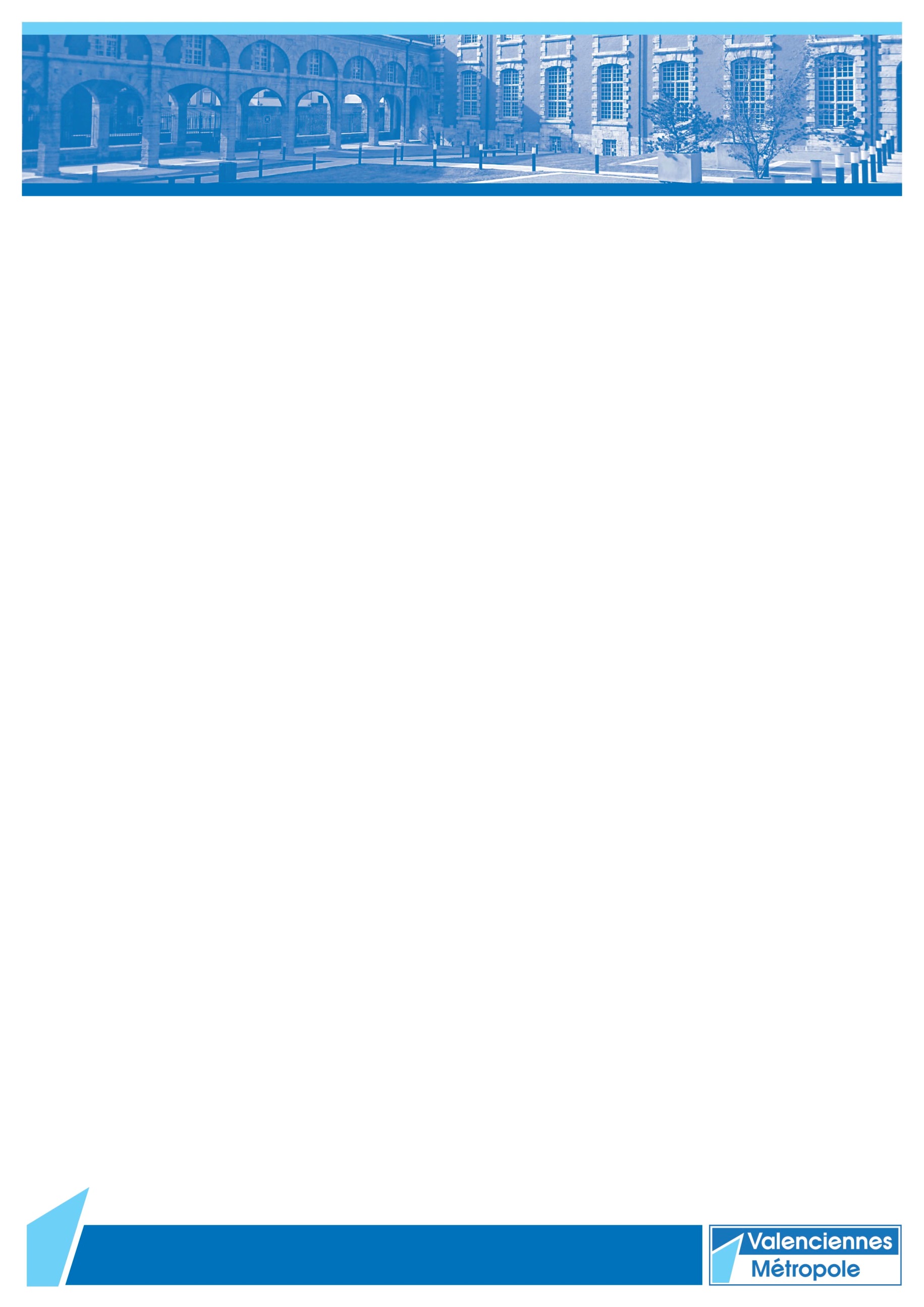 Valenciennes Métropole, actrice de l’EgalitéEn 2019 Valenciennes Métropole a signé la Charte européenne pour l’égalité des femmes et des hommes dans la vie locale, reconnaissant ainsi le rôle essentiel des collectivités pour impulser et accompagner les changements sociétaux nécessaires pour plus d’égalité.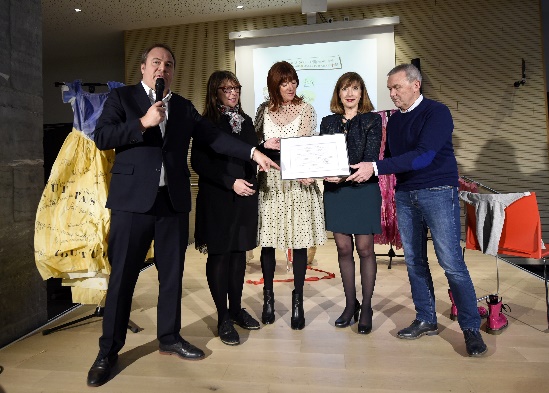 L’objectif est de mettre en place une approche intégrée du genre (gender mainstreaming), c’est-à-dire de s’interroger sur la situation respective des femmes et des hommes tout au long du processus d’élaboration ou d’évaluation d’une politique publique ou d’une action. Cette approche permet ainsi de vérifier si une politique publique ou une action contribue à la réduction ou à l’augmentation des inégalités femmes‐hommes, si les femmes bénéficient autant que les hommes de l’action publique (accès aux services, aux espaces, aux financements publics, etc.). En effet, il est rare que des publics (notamment au regard de leur sexe) soient directement exclus de l’action publique ; toutefois, dans la pratique, l’usage d’un équipement ou d’un service peut être davantage le fait des femmes ou des hommes. En signant cette Charte, Valenciennes Métropole souligne le caractère prioritaire de la politique égalité dans le mandat et s’engage à développer un premier plan d’actions transversal et ambitieux en faveur de l’égalité femmes-hommes pour la période 2022-2023.Les signataires de la Charte reconnaissent un certain nombre de principes fondamentaux :L’égalité est un droit fondamental ;Prise en compte des discriminations multiples ;Parité dans les sphères de décision : les autorités prennent les mesures appropriées pour qu’il y ait une représentation équilibrée des femmes et des hommes dans les sphères de décision ;Élimination des stéréotypes : les autorités locales doivent promouvoir l’élimination des stéréotypes, indispensable pour instaurer l’égalité femmes-hommes ;Gender-mainstreaming : intégration du genre dans les activités et politiques publiques ;Mise en place de plans d’action.Les chiffres du Ministère de la Culture / Direction Générale de la Création Artistique montrent que des progrès peuvent encore être opérés dans ce domaine.Du nouveau dans le dossier de demande de subventionAfin de concrétiser la volonté politique de Valenciennes Métropole en matière d’égalité, les dossiers de demande de subvention « culture » intègrent désormais des indicateurs permettant d’identifier davantage la place des femmes et des hommes, à la fois dans votre structure (représentant.e.s légaux.ales, adhérent.e.s, salarié.e.s, bénévoles…) que dans votre projet (les publics, les bénéficiaires). En effet, il est nécessaire que Valenciennes Métropole dispose de ces données afin de pouvoir proposer des actions correctrices en faveur de l’égalité femmes-hommes dans le secteur culturel.Nous vous encourageons ainsi, dès que cela est possible, à sexuer les données du public bénéficiaire.Votre rôleA ce stade, en tant que bénéficiaires d’un soutien financier de la part de Valenciennes Métropole, il ne s’agit pas de vous imposer un certain nombre de critères d’égaconditionnalité* mais de commencer à porter, avec votre appui, un regard sensible sous l’angle de l’égalité femmes-hommes, tant sur la structuration de vos associations que sur vos actions culturelles.Quelques bonnes définitions à connaîtreDiscriminations fondées sur le sexe : Une discrimination est un acte et non une pensée. Dans le cas des discriminations fondées sur le sexe, il s’agit d’un traitement défavorable d’une femme ou d’un homme dans les situations visées par la loi (accès à un emploi, un service, un logement…).Egaconditionnalité* : Conditionnement des financements publics à l’égalité femmes-hommes.Égalité : Principe politique, social qui établit les mêmes droits entre tou.te.s les citoyennes et citoyens. L’égalité dite « réelle » entre les femmes et les hommes repose sur l’égalité des droits mais aussi l’égalité de traitement.Genre : Construction socioculturelle hiérarchisée des rôles féminins et masculins et des relations entre les femmes et les hommes.Mixité : Présence d’individus des deux sexes dans un groupe ou un concept donné. Un métier est statistiquement considéré comme mixte lorsque la part des emplois occupés par des femmes ou des hommes représente entre 40% et 60% de chaque sexe. Parité : Au sein d’une organisation, d’une association, d’un système politique : égalité du nombre de représentant.e.s femmes et hommes (50% / 50%).Sexe : Caractère physique permettant de distinguer des individus mâles et des individus femelles. Sexisme : Le sexisme est une idéologie qui repose sur l’idée que les femmes sont inférieures aux hommes. Ses manifestations sont très diverses : des formes à l’apparence anodine (stéréotypes, « blagues », remarques) jusqu’aux plus graves (discriminations, violences, meurtres).Pour aller plus loinQuelques références bibliographiques :La charte européenne pour l’égalité des femmes et des hommes dans la vie locale accessible sur le site de Valenciennes MétropoleFeuille de route 2018-2022 adoptée par le Comité ministériel pour l’Égalité entre les femmes et les hommes dans la culture et la communication, lors de sa séance du 7 février 2018 - Actualisation de la feuille de route, le 17 juin 2019Observatoire de l'égalité entre femmes et hommes dans la culture et la communication 2020, accessible sur le site du Ministère de la Culture culturel culturel culturel autre ÉtatMinistère………………………..…Direction…………………………  Région Direction…………………………..… DépartementDirection…………………………...… Commune……………………………...………… Autre organisme public…………………………………...……BUREAUNOM et PRENOM(en majuscule)sexeTéléphoneCourrielPrésident·e□femme□hommeSecrétaire□femme□hommeTrésorier·ère□femme□homme  Oui  Non        Type d’agrément :  Attribué par :   en date du : ………………………….………………………….…. / …. / ……..………………………….  ………………………….    …. / …. / ……..  Oui  Non         Oui  Non       NOM - Prénom :  TéléphoneCourriel………………………….………………………….…………………………... @ ……..  Oui  Non         Oui  Non         Oui  Non       1ère catégorie :  2ème catégorie3ème catégorieNombre de femmesNombre d’hommesNombre de femmesNombre d’hommesNombre de femmesNombre d’hommesNombre de femmesNombre d’hommesPersonnel dédié ArtistiqueArtistiqueTechniqueTechniqueAdministratifAdministratifTOTALTOTALfemmehommefemmehommefemmehommefemmehommeNombre total de salarié·es permanent∙esen équivalent temps pleinNombre total de salarié·es non permanent·esen équivalent temps pleinNombre total des intermittent·esen équivalent temps pleinNombre total des contrats d’insertionen équivalent temps pleinNombre total de stagiairesen équivalent temps pleinNombre total de personnes en mission de service civiqueen équivalent temps pleinTOTALDossier de demande de subvention et budgets annexés Première demandeRenouvellementLe dossierA fournirA fournirBudget général prévisionnel de la structure 2023 A fournirA fournirCompte de résultat du programme d’activité 2022 provisoire ou définitifA fournirA fournirBilan du programme d’activité 2022 provisoire ou définitif selon modèle joint en annexeA fournirA fournirListe des pièces complémentaires à joindre obligatoirement Première demandeRenouvellementUne lettre de demande de subvention faisant apparaître le montant de la subvention et le montant du budget prévisionnel du programme d’activité. A fournirA fournirUne copie des statuts de la structure à jour  A fournirSi modificationUne copie de la déclaration de création déposée à la Préfecture et copie de la publication au Journal Officiel de cet enregistrement A fournirSi modificationLa composition du bureau (nom-prénom-fonction) et du conseil d’administration de la structure   A fournirSi modificationUn RIB ou un RIP de la structure, portant une adresse correspondant à celle du n° SIRET A fournirSi modificationLes documents comptables de la structure pour l’année 2022 (bilan, compte de résultat et annexes) certifiés et approuvés. Pour les structures dont le montant annuel des subventions dépasse 153 000 €, les comptes doivent être certifiés par un commissaire aux comptes.Si non déjà remisA fournirA fournirLe rapport d’activité 2022 de la structure approuvéSi non déjà remisA fournirA fournirSi le dossier n’est  pas signé par le·la représentant·e légal·e de la structure, le pouvoir donné par ce·tte dernier·e au signataireA fournirA fournirCode banque / ÉtablissementCode guichetNuméro de compteClé RIB/RIPBilan 2022Bilan 2022Bilan 2022Bilan 2022Bilan 2022Bilan 2022Bilan 2022 Si la subvention octroyée concernait le programme d’activité à l’année : Précisez une ligne pour la diffusion centralisée tout public et public scolaire, une ligne par diffusion décentralisée tout public et scolaire et une ligne par action spécifique.  Si la subvention octroyée concernait le programme d’activité à l’année : Précisez une ligne pour la diffusion centralisée tout public et public scolaire, une ligne par diffusion décentralisée tout public et scolaire et une ligne par action spécifique.  Si la subvention octroyée concernait le programme d’activité à l’année : Précisez une ligne pour la diffusion centralisée tout public et public scolaire, une ligne par diffusion décentralisée tout public et scolaire et une ligne par action spécifique.  Si la subvention octroyée concernait le programme d’activité à l’année : Précisez une ligne pour la diffusion centralisée tout public et public scolaire, une ligne par diffusion décentralisée tout public et scolaire et une ligne par action spécifique.  Si la subvention octroyée concernait le programme d’activité à l’année : Précisez une ligne pour la diffusion centralisée tout public et public scolaire, une ligne par diffusion décentralisée tout public et scolaire et une ligne par action spécifique.  Si la subvention octroyée concernait le programme d’activité à l’année : Précisez une ligne pour la diffusion centralisée tout public et public scolaire, une ligne par diffusion décentralisée tout public et scolaire et une ligne par action spécifique.  Si la subvention octroyée concernait le programme d’activité à l’année : Précisez une ligne pour la diffusion centralisée tout public et public scolaire, une ligne par diffusion décentralisée tout public et scolaire et une ligne par action spécifique. Détaillez vos programmes d’activité selon la typologie ci-dessousNombre de participant∙es tout publicPublics scolaires concernés (nombre, nom et commune de l’établissement, niveaux concernés)Autres publics bénéficiaires (nom de la structure partenaire, nature et nombre de participants)Total des bénéficiaires par actionTotal de bénéficiaires femmes par actionTotal de bénéficiaireshommes par actionTotal de bénéficiaireshommes par action La diffusion dans les murs La diffusion hors les mursActions culturellesRésidences de création Résidences-missionTotal des bénéficiaires